УКРАЇНАПОЧАЇВСЬКА  МІСЬКА  РАДАВИКОНАВЧИЙ КОМІТЕТР І Ш Е Н Н Явід    серпня  2020 року                                                                             № проект       Про виділення одноразової грошової    допомоги   на   поховання гр. Придатку І.Г.            Розглянувши  заяву  жителя м. Почаїв вул. Козацька, 8 “а”  гр. Придатка Івана Григоровича ,  який провів  похорон  своєї дружини  – Придатко Лариси Павлівни, про  виділення   йому  одноразової  грошової допомоги,  керуючись п.а.ч.1 ст. 34 Закону України «Про місцеве самоврядування в Україні», Положенням про надання одноразової адресної матеріальної допомоги малозабезпеченим верствам населення Почаївської міської об’єднаної територіальної громади, які опинилися в складних життєвих обставинах, затвердженого рішенням виконавчого комітету № 164 від 19 жовтня 2016 року, на виконання Програми «Соціальна підтримка малозабезпечених верств населення Почаївської міської об’єднаної територіальної громади на 2019-2020 роки»,   виконавчий комітет  міської  ради                                                       В и р і ш и в:Виділити   гр.   Придатку  Івану Григоровичу     одноразову    грошову  допомогу  в розмірі  2500 ( дві тисячі п’ятсот) гривень.Фінансовому   відділу   міської   ради   перерахувати  гр. Придатку Івану Григоровичу одноразову грошову  допомогу.Лівар Н.М.Бондар Г.В.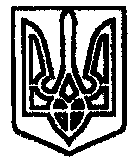 